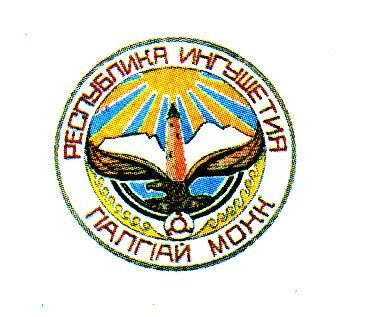 ЗАКОНРЕСПУБЛИКИ ИНГУШЕТИЯО внесении изменений в статью 26 Закона Республики Ингушетия                                    «Об административной ответственности за совершение отдельных правонарушений на территории Республики Ингушетия»  Принят  Народным Собранием  Республики Ингушетия 	                                     28 мая 2015 годаСтатья 1Внести в статью 26 Закона Республики Ингушетия от 7 декабря 2010 года №60-РЗ  «Об административной ответственности за совершение отдельных правонарушений на территории Республики Ингушетия» (газета «Сердало», 2010, 11 декабря; газета «Ингушетия», 2010, 18 декабря; 2011, 31 мая, 3 октября; 2012, 19 марта;  2013, 6 марта, 3 декабря; 2014,  4 июня; 2015, 3 февраля)  следующие изменения:дополнить пунктом 11 следующего содержания:«11) должностные лица Администрации Главы Республики Ингушетия – об административных правонарушениях, предусмотренных статьей 17 настоящего Закона, в части неисполнения или нарушения нормативных правовых актов Главы Республики Ингушетия.»;пункт 5 изложить в следующей редакции:«5) должностные лица органов внутренних дел (полиции) об административных правонарушениях, предусмотренных статьями 3, 4, 12, 13 настоящего Закона, в случае если передача полномочий по составлению таких протоколов предусматривается соглашениями между федеральным органом исполнительной власти, осуществляющим функции по выработке о реализации государственной политики и нормативному правовому регулированию в сфере внутренних дел, и Правительством Республики Ингушетия  о передаче осуществления этих полномочий.»;пункт 6 изложить в следующей редакции:«6) должностные  лица  органов  местного  самоуправления – об административных правонарушениях, предусмотренных статьями 15 и 18 настоящего Закона.Протоколы об административных правонарушениях, предусмотренных частью 1 статьи 19.4, частью 1 статьи 19.4.1, частью 1 статьи 19.5 и статей 19.7 Кодекса Российской Федерации об административных правонарушениях, при осуществлении муниципального контроля вправе составлять следующие должностные лица органов местного самоуправления:1)   глава администрации муниципального образования; 2)   заместители главы администрации муниципального образования;	3) руководитель и заместитель руководителя структурного подразделения администрации муниципального образования, уполномоченные на осуществление муниципального контроля в соответствующих сферах деятельности; 4) руководитель  и заместитель руководителя органа местного самоуправления, осуществляющего муниципальный контроль;».Статья 2Настоящий Закон вступает в силу по истечении десяти дней после дня его официального опубликования.               Глава       Республики Ингушетия                                                        Ю.Б.  Евкуров              г. Магас  «___»_________2015 года            №______